ANEXO IISOLICITAÇÃO DE INDICAÇÃO E SUBSTITUIÇÃO DE BOLSISTA DE ENSINO - PIBEN 2020ProcedimentoDados de identificação do programa/projeto de ensinoDados de identificação do estudante indicadoInformações em caso de substituiçãoAssinatura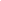 Coordenador(a) do programa/projeto de EnsinoPara uso do Setor de Ensino do CampusRecebido em: 	/_ 	/	Nome: 	Assinatura:  	Tipo de procedimento solicitado(  ) Indicação	( ) SubstituiçãoTítulo do programa/projeto de ensinoCoordenador (a)Período para concessão da bolsaCarga horária da bolsa para o qual está sendo solicitadoindicação/substituiçãoNome do estudanteData de nascimentoNúmero da carteira de identidade/Órgão ExpedidorNúmero do CPFEndereço completoTelefoneE-mailResponsável legal, se menor de 18 anosNúmero de matrículaCursoAno e semestre de ingressoSemestre/ano em que está matriculado no cursoBanco / Agência / Nº da contaNome do estudante que foi substituídoData de desligamento